ПРЕДЛОЖЕНИЕ О СОТРУДНИЧЕСТВЕАО «Якутская процессинговая компания «Платежи» (далее ЯПК «Платежи») – в целях повышения собираемости платежей за предоставляемые услуги предлагает Вам безвозмездное размещение ссылки на платежный сервис АО «ЯПК «Платежи» на сайте Вашей  организации.Оплата с помощью банковской карты — самый популярный способ совершения безналичных платежей в мире и, конечно же, это рост удобства использования Вашего сайта, а значит повышение лояльности клиентов.В данном случае у пользователей Вашего сайта появится возможность производить оплату банковской картой Visa, MasterCard, МИР любого Банка, не выходя из дома за различные услуги: жилищно-коммунальные, сотовую связь, интернет, банковские кредиты, штрафы, пени, госпошлины, оплату за детские сады и многое другое.Система приема онлайн платежей ЯПК «Платежи» имеет следующие преимущества:Бесплатное подключение Вашей организации к системе оплаты на сайте;Бесплатная интеграция Вашего программного продукта с сервисом приема онлайн платежей ЯПК «Платежи»;Сниженная комиссия за платежи по банковским картам посредством интернет–эквайринга;Перевод денег на ваш счет на следующий день;Гарантированная безопасность прохождения платежей;Для Вашего удобства прилагаем инструкцию по работе в платежном кабинете.Просим рассмотреть возможность сотрудничества по данному вопросу и о принятом решении сообщить по телефонам          тел.: (4112) 33 50 15          сот.: (924) 765 01 06e-mail: platezhi.yakutsk@gmail.com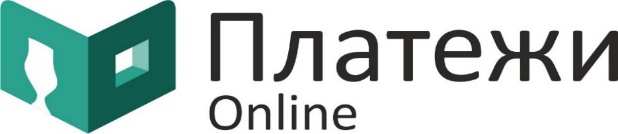 АО «Якутская процессинговая компания «Платежи»677008 г. Якутск, ул. Лермонтова, 79, оф. 102email: platezhi.yakutsk@gmail.comтел.: (4112) 33 50 15сот.:  (924) 765 01 06